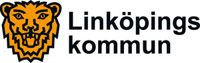 2015-04-21
Bygg- och miljönämndenPressmeddelande inför bygg- och miljönämndens sammanträdeÄrende 6
Kommunen lanserar broschyr 
om solenergi i stadsmiljö 
Arbetet med att göra Linköping till en koldioxidneutral kommun till år 2025 pågår för fullt. Nu lanserar kommunen broschyren Solenergi i stadsmiljö - en vägledning. Med denna vill kommunen uppmana och inspirera fastighetsägare samt byggherrar att använda solenergi för en hållbar stadsutveckling.- Linköping är blivit ledande i solenergiutbyggnad. Vi har redan tagit bort bygglovsavgiften för solceller. Med denna vägledning vill vi få många nya solpaneler som passar väl in i bebyggelsen, säger Gunnar Gustafsson (MP), ordförande i bygg- och miljönämnden.Linköping ska vara en koldioxidneutral kommun 2025. Det kommer att krävas flera åtgärder för att nå dit. Att använda solenergi är ett viktigt steg. Kommunen har därför tagit fram broschyren som ska vara ett hjälpmedel för den som planerar att bygga fastigheter som använder solenergi. Broschyren beskriver olika delar som är viktigt att tänka på, från planering till utförande.

- I många länder är solceller en självklar del av nya bostäder. Jag hoppas att vi snart är där i Linköping också. Solel är ett hållbart arv vi kan lämna till våra barn. Solpanelerna verkar ha en lika lång livslängd som takpannor och ger dessutom el, avslutar Gunnar Gustafsson (MP).På kommunens hemsida finns även en solkarta som visar var det passar bäst att nyttja solenergi på en byggnad.För mer information se www.linkoping.se/solkartanÄrende 7
Företag sköter inte sina oljeavskiljareFlera kommuner i Östergötland har i ett gemensamt projekt undersökt hur företag använder oljeavskiljare. Det visade sig att 62 av 92 kontrollerade företag fick anmärkningar och måste utföra någon typ av åtgärd. - Jag blir bekymrad över att så många verksamheter får anmärkning på sina oljeavskiljare, säger Gunnar Gustafsson (MP), ordförande i bygg- och miljönämnden i Linköping.  Utsläpp av oljehaltiga föroreningar går att minska om avloppsvattnet leds genom en oljeavskiljare. Tillsynsprojektet genomfördes under 2015 av flera kommuner inom Miljösamverkan Östergötland, för att minska utsläpp i regionen och för att öka kunskapen om oljeavskiljare. De kommuner som var involverade var Linköpings kommun, Vadstena kommun, Norrköpings kommun, Söderköpings kommun och Mjölby/Boxholm kommun. Företagen som kontrollerades verkade inom fordons- och däcktvätt, fordonsrelaterade verksamheter och andra verksamheter.  De vanligaste bristerna som upptäcktes i kontrollen var avsaknad av larm, felaktig belastning eller bristande egenkontroll. En stor del av verksamheterna saknade även skriftliga rutiner för kontroll av oljeskiljaren. - Vi måste fortsätta ha fokus på avskiljarna i tillsynsarbetet, för att minska utsläppen av farliga kemikalier. Våra barn ska inte behöva växa upp i ett land förorenat av giftiga kemikalier, avslutar Gunnar Gustafsson (MP).Ärende 9
Linköpingsungdomar tipsar om hållbara val i vardagenUnder 2015-2016 har miljökontoret i samarbete med kommunledningskontoret arbetat med ett informationsprojekt riktat mot ungdomar. Tre YouTube-filmer har tagits fram för att uppmuntra ungdomar att göra aktiva val i vardagen som främjar en bättre miljö och hälsa. - Hur får ungdomar information om miljö, hälsa och konsumtion? Det funderade vi på i bygg- och miljönämnden. Vi provar därför med sociala medier och har låtit ungdomar göra tre korta YouTube-filmer. Kosttillskott och smink används mycket av ungdomar. Vi vill få dem att tänka till och diskutera sinsemellan. Är det smart att beställa billiga, omärkta varor på nätet, säger Gunnar Gustafsson (MP), ordförande i bygg- och miljönämnden  Under julen 2015 hölls en audition där Linköpingsbor i gymnasieåldern kom och provspelade för chansen att vara ambassadörer i de tre kortfilmer som skulle tas fram inom projektet. Sex ungdomar valdes ut och spelar nu i filmerna som togs fram under sportlovsveckan 2016. Nu är filmerna publicerade på Linköpings kommuns YouTube-sida tillsammans med en uppmaning till målgruppen att visa sina egna idéer på smarta val i vardagen via hashtagen #smartavallkpg. Fortsatt hög takt i bostadsbyggandet i Linköping.Under första kvartalet påbörjades 305 bostäder i Linköping, varav 29 småhus. Förra året påbörjades väldigt många bostäder eftersom Vallastadens bygglov gavs då. Nu fortsätter en hög aktivitet i resten av staden. Kommunen ligger väl framme i planarbetet, vilket visas i att byggandet kan fortsätta med en hög takt. På vintern påbörjas normalt få byggprojekt, men i mars har det som brukligt tagit ordentlig fart igen.- Det är viktigt att vi fortsätter hålla uppe takten i bostadsbyggandet, för att möta bristen på bostäder, säger Gunnar Gustafsson (MP), ordförande i bygg- och miljönämnden. För mer information kontakta: Gunnar Gustafsson (MP), ordförande bygg- och miljönämnden. Mobil: 0709-544 778, e-post: gunnar.gustafsson@linkoping.se